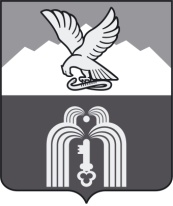 Российская ФедерацияР Е Ш Е Н И ЕДумы города ПятигорскаСтавропольского краяОб утверждении Порядка увольнения (освобождения от должности) лиц, замещающих муниципальные должности муниципального образования города-курорта Пятигорска в связи с утратой доверияВ соответствии со статьей 13.1 Федерального закона от 25 декабря 2008 года № 273-ФЗ «О противодействии коррупции», Федеральным законом от 6 октября 2003 года № 131-ФЗ «Об общих принципах организации местного самоуправления в Российской Федерации», Уставом муниципального образования города-курорта Пятигорска,Дума города ПятигорскаРЕШИЛА:1. Утвердить Порядок увольнения (освобождения от должности) лиц, замещающих муниципальные должности муниципального образования города-курорта Пятигорска в связи с утратой доверия, согласно Приложению к настоящему решению.2. Настоящее решение вступает в силу со дня его официального опубликования.ПредседательДумы города Пятигорска                                                                 Л.В. ПохилькоГлава города Пятигорска                                                                    Л.Н. Травнев23 марта 2017г.№ 6 – 8 РДПРИЛОЖЕНИЕк решению Думы города Пятигорскаот 23 марта 2017 года № 6 – 8 РДПорядокувольнения (освобождения от должности) лиц, замещающих муниципальные должности муниципального образования города-курорта Пятигорскав связи с утратой доверия1. Настоящий Порядок определяет порядок увольнения (освобождения от должности) лиц, замещающих муниципальные должности муниципального образования города-курорта Пятигорска в связи с утратой доверия в случаях, предусмотренных статьей 13.1 Федерального закона от 25 декабря 2008 года № 273-ФЗ «О противодействии коррупции».2. К лицам, замещающим муниципальные должности муниципального образования города-курорта Пятигорска относятся Глава города Пятигорска, председатель Думы города Пятигорска, его заместители, а также депутаты Думы города Пятигорска (далее - лицо, замещающее муниципальную должность).3. Увольнение (освобождение от должности) лица, замещающего муниципальную должность, в связи с утратой доверия (далее - увольнение в связи с утратой доверия) осуществляется на основании решения Думы города Пятигорска, принимаемого по результатам проверки, проводимой в соответствии с законодательством.3.1. Основанием для проведения данной проверки является письменная информация, содержащая сведения о совершении лицом, замещающим муниципальную должность, коррупционных правонарушений, предусмотренных статьей 13.1 Федерального закона от 25 декабря 2008 года № 273-ФЗ «О противодействии коррупции» (далее - коррупционные правонарушения), представленная в соответствующий орган местного самоуправления муниципального образования города-курорта Пятигорска:1) кадровой службой соответствующего органа местного самоуправления муниципального образования города-курорта Пятигорска;2) правоохранительными и другими государственными органами, органами местного самоуправления и их должностными лицами;3) постоянно действующими руководящими органами политических партий и зарегистрированными в соответствии с законом иными общероссийскими общественными объединениями, не являющимися политическими партиями, а также региональными и местными отделениями политических партий, межрегиональных, региональных и местных общественных объединений;4) Общественной палатой Российской Федерации;5) редакциями общероссийских, региональных и местных средств массовой информации.4. Проект решения Думы города Пятигорска об увольнении лица, замещающего муниципальную должность, в связи с утратой доверия выносится на рассмотрение Думы города Пятигорска в случае подтверждения по результатам проверки факта совершения им коррупционного правонарушения.Проект решения Думы города Пятигорска об увольнении лица, замещающего должность Главы города Пятигорска, в связи с утратой доверия выносится на рассмотрение Думы города Пятигорска в случае подтверждения по результатам проверки факта совершения им коррупционного правонарушения в порядке, предусмотренном статьей 74.1. Федерального закона «Об общих принципах организации местного самоуправления в Российской Федерации».4.1. До рассмотрения и принятия решения об увольнении в связи с утратой доверия с лица, замещающего муниципальную должность, истребуется письменное объяснение.4.2. Если по истечении двух рабочих дней со дня предъявления лицу, замещающему муниципальную должность, требования о представлении объяснения оно не будет представлено, то составляется соответствующий акт.4.3. Непредставление лицом, замещающим муниципальную должность, объяснения не является препятствием для рассмотрения и принятия решения Думы города Пятигорска об увольнении в связи с утратой доверия.5. При рассмотрении и принятии Думой города Пятигорска решения об увольнении лица, замещающего муниципальную должность, в связи с утратой доверия должны быть обеспечены:1) заблаговременное получение данным лицом уведомления о дате и месте проведения соответствующего заседания Думы города Пятигорска, а также ознакомления с обращением и с проектом решения об освобождении его от должности;2) представление ему возможности дать депутатам Думы города Пятигорска объяснения по поводу обстоятельств, выдвигаемых в качестве оснований об освобождении от должности.6. При рассмотрении и принятии решения об увольнении в связи с утратой доверия учитываются характер и тяжесть совершенного лицом, замещающим муниципальную должность, коррупционного правонарушения, обстоятельства, при которых оно совершено, соблюдение им других ограничений и запретов, требований о предотвращении или об урегулировании конфликта интересов и исполнение им обязанностей, установленных в целях противодействия коррупции, а также результаты предшествующего совершению коррупционного правонарушения исполнения им своих должностных обязанностей.7. Решение об увольнении лица, замещающего муниципальную должность, в связи с утратой доверия принимается Думой города Пятигорска не позднее одного месяца со дня поступления информации о совершении лицом, замещающим муниципальную должность, коррупционного нарушения, не считая периода временной нетрудоспособности лица, замещающего муниципальную должность, пребывания в отпуске, других случаев неисполнения должностных обязанностей по уважительным причинам, а также времени проведения проверки и рассмотрения материалов, но не более шести месяцев со дня поступления информации о совершении коррупционного нарушения в совокупности.8. Решение Думы города Пятигорска об увольнении лица, замещающего муниципальную должность, в связи с утратой доверия считается принятым, если за него при тайном голосовании проголосовало не менее двух третей от установленной численности депутатов Думы города Пятигорска.9. Копия решения Думы города Пятигорска об увольнении в связи с утратой доверия, вручается лицу, замещающему муниципальную должность, под роспись в течение пяти дней со дня вступления в силу соответствующего решения, не считая времени отсутствия лица, замещающего муниципальную должность, на рабочем месте. Если лицо, замещающее муниципальную должность, отказывается от ознакомления с решением под роспись и получения его копии, то об этом составляется соответствующий акт.10. Решение Думы города Пятигорска об увольнении лица, замещающего муниципальную должность, в связи с утратой доверия подлежит официальному опубликованию не позднее чем через пять дней со дня его принятия. 11. Лицо, замещавшее муниципальную должность, вправе обжаловать решение об увольнении в связи с утратой доверия в порядке, установленном законодательством Российской Федерации.Управляющий деламиДумы города Пятигорска                                                         В.А. Веретенников